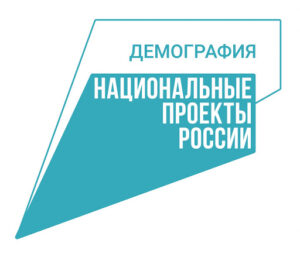 Приложение № 1     к Договору безвозмездного пользования техническими средствами реабилитации от   _________________ № __________________ Актприема-передачи TCP по договору безвозмездного пользования техническими средствами реабилитации                   «_____»   ____________20         	г.                 _______ГАУ ССО  НСО  «Бердский  пансионат  ветеранов труда им. М.И. Калинина»______,(наименование учреждения социального обслуживания населения)                 именуемое в дальнейшем Учреждение, лице руководителя_____________________________________________ Гоманкова_Василия Иавановича __________________________________________,(фамилия, имя, отчество – последнее при наличии)действующего на основании Устава___________________________________________________, с одной стороны, и гражданин______________________________________________________,                                                 (фамилия, имя, отчество – последнее при наличии)именуемый в дальнейшем Получатель, с другой стороны, составили настоящий акт о нижеследующем:В соответствии с договором безвозмездного пользования технических средств реабилитации №	от «     »	20___г. Учреждение передало, а Получатель принял следующее (ие) TCP:_______________________________________________________________________________________________________________________________________________________________________________________________________________В результате осмотра вышеуказанных TCP неисправности не выявлены. Стороны друг к другу претензий не имеют.Настоящий акт составлен в двух экземплярах, имеющих одинаковую юридическую силу, по одному для каждой из Сторон.Учреждение:                                                                    Получатель:  Гоманков В.И.    /________________ /                        ___________________/_______________ /М.П.